親子いきいき広場　参加者募集西九州大学短期大学部幼児保育学科では授業の一環として、子育て支援活動（「親子いきいき広場」）を行っています。保育者を目指す学生たちが考えるレクリエーションや、本学教員による子育て講座など、年間12回程度を予定しています。興味のある方は、ぜひご連絡ください。なお、応募者多数の場合は、厳正なる抽選を行い、４月初旬に参加者を決定し、ご連絡させていただきます。募集期間：平成３１年２月１２日（火）～3月１５日（金）【必着】募集人数：若干名募集対象：生後６ヶ月～就園前の乳幼児とその保護者応募方法：申し込み用紙に記入の上、郵送もしくはFAX応募要件：次の条件を全て満たすこと学生教育の一環であることを理解している。年間を通して、できるだけ毎回参加可能である。 参加費４,000円（１家族、年額）が必要です。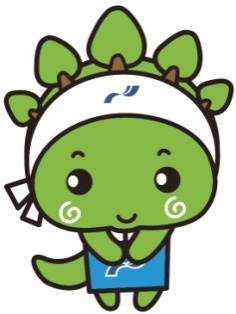 応募先：佐賀市神園3丁目18－15	西九州大学短期大学部幼児保育学科FAX　（0952）31－3003お問い合わせ先西九州大学短期大学部 幼児保育学科実習指導室（窓口：樋渡）☎（0952）37－9617････････････････････････････････････････切り取り線･･････････････････････････････････…「親子いきいき広場」参加申込用紙保護者氏名（ふりがな）：住所：〒電話番号（連絡先）：※きょうだいで申し込まれる場合は、参加予定全員のお子様の情報をお知らせください。個人情報の取扱いについて申込時にいただいたすべての個人情報は、西九州大学短期大学部幼児保育学科で適切に取扱い、「親子いきいき広場」の参加登録のみに利用し、その他の目的では使用いたしません。また、断りなく第三者に提供いたしません。参加者決定・登録後、幼児保育学科にて責任をもって破棄いたします。氏名（ふりがな）生年月日性別子ども（参加者１人目）男・女子ども（参加者2人目）男・女